ПРОЕКТ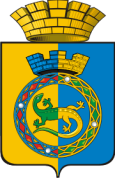 ДУМА ГОРНОУРАЛЬСКОГО ГОРОДСКОГО ОКРУГАВОСЬМОЙ  СОЗЫВЧЕТВЕРТОЕ  ЗАСЕДАНИЕРЕШЕНИЕот ___________________	 							         № ______г. Нижний ТагилОб итогах проведения публичных слушаний по проекту бюджета Горноуральского городского округа на 2023 год и плановый период 2024 и 2025 годов	Рассмотрев протокол и решение участников публичных слушаний                              от 28 ноября 2022 года по проекту бюджета Горноуральского городского округа на 2023 год и плановый период 2024 и 2025 годов, Дума городского округаРЕШИЛА:Информацию об итогах публичных слушаний по проекту бюджета Горноуральского городского округа на 2023 год и плановый период 2024 и 2025 годов принять к сведению.Опубликовать настоящее Решение в установленном порядке                               и разместить на официальном сайте Горноуральского городского округа. Контроль за выполнением настоящего Решения возложить на постоянную депутатскую комиссию по бюджету и экономической политике (Казанцева Е.Н.).Председатель Думы Горноуральского городского округаВ.В. Доможиров Глава Горноуральского городского округаД.Г. Летников 